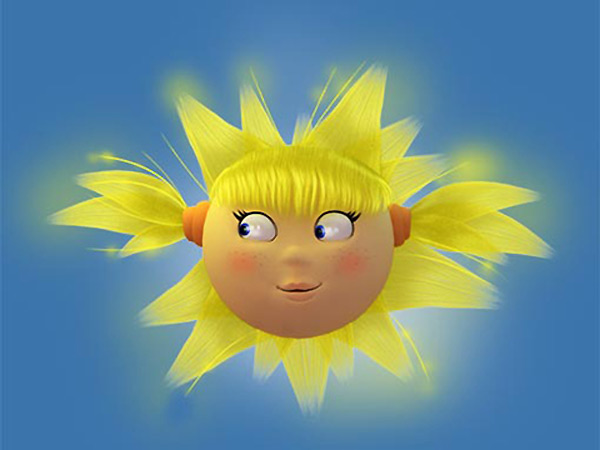 Нелидова КсенияУченица 5А класса МБОУ Лицей «Эврика» п.Черёмушки, г. СаяногорскаУчитель: Сметанина Наталья ИвановнаI have a lot of free time                                                                           It’s hotI can play with my ball                                                                      I can run and jumpI can swim and dive                                                                            I can play hopscotch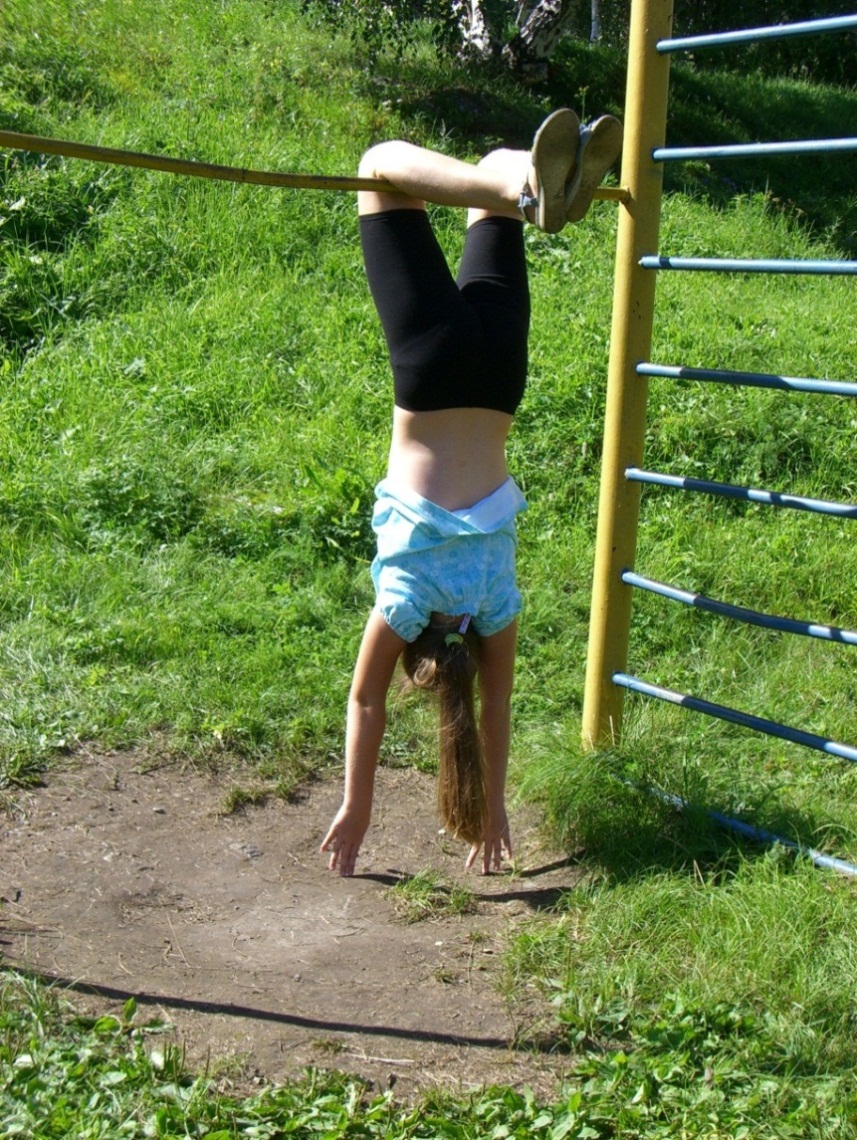 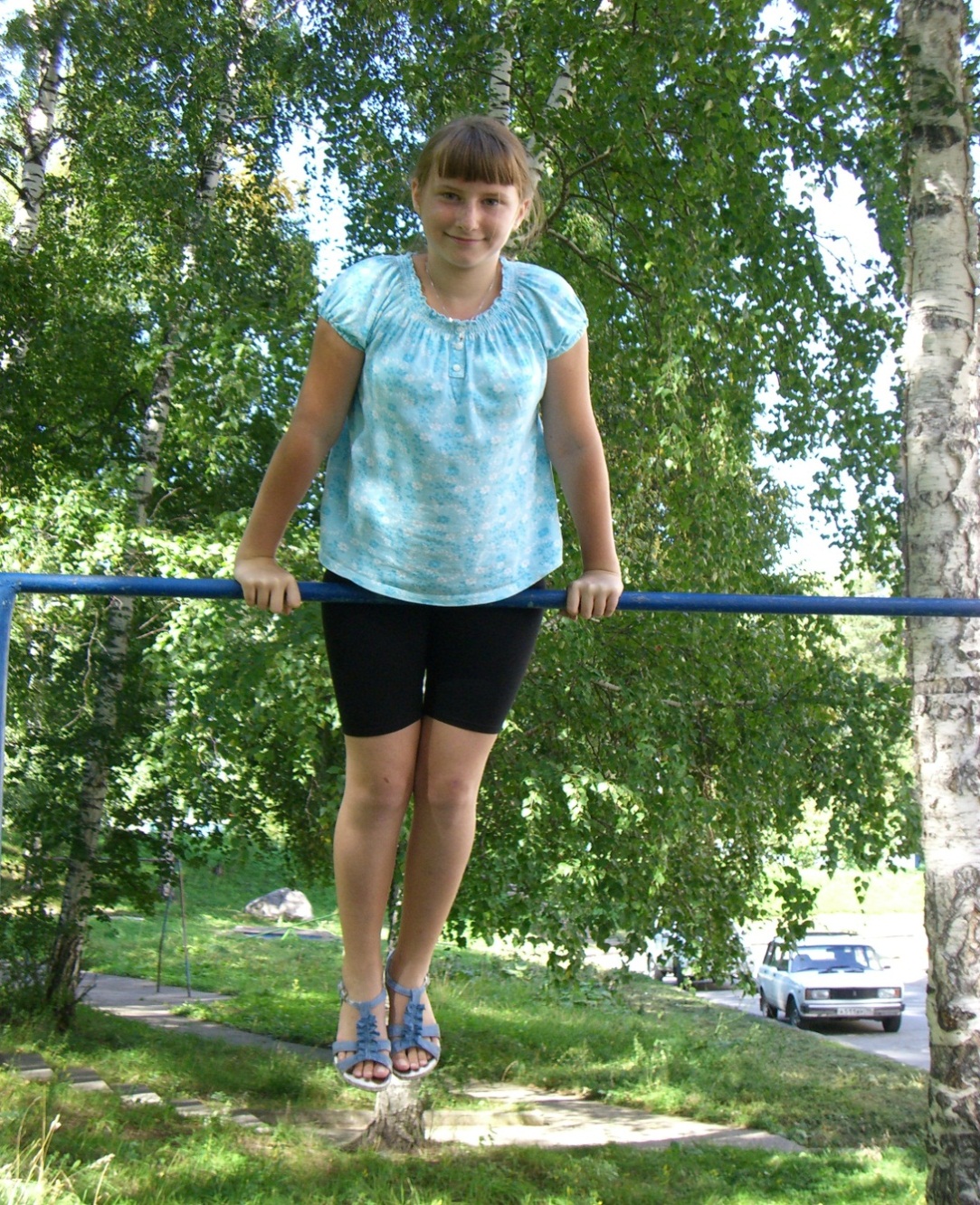 I like to hang upside down.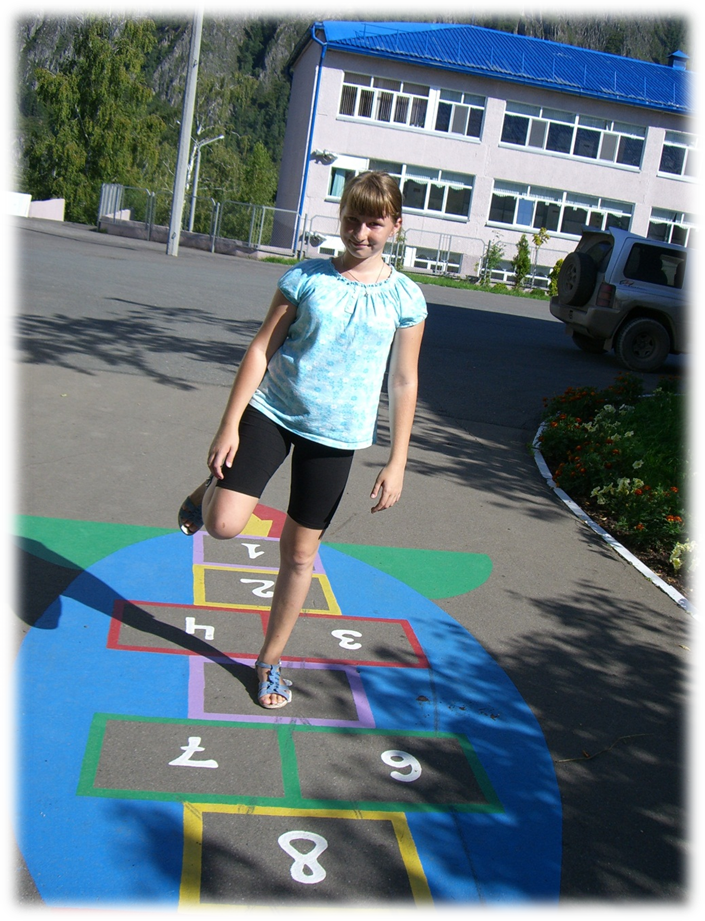 I enjoy playing hopscotch.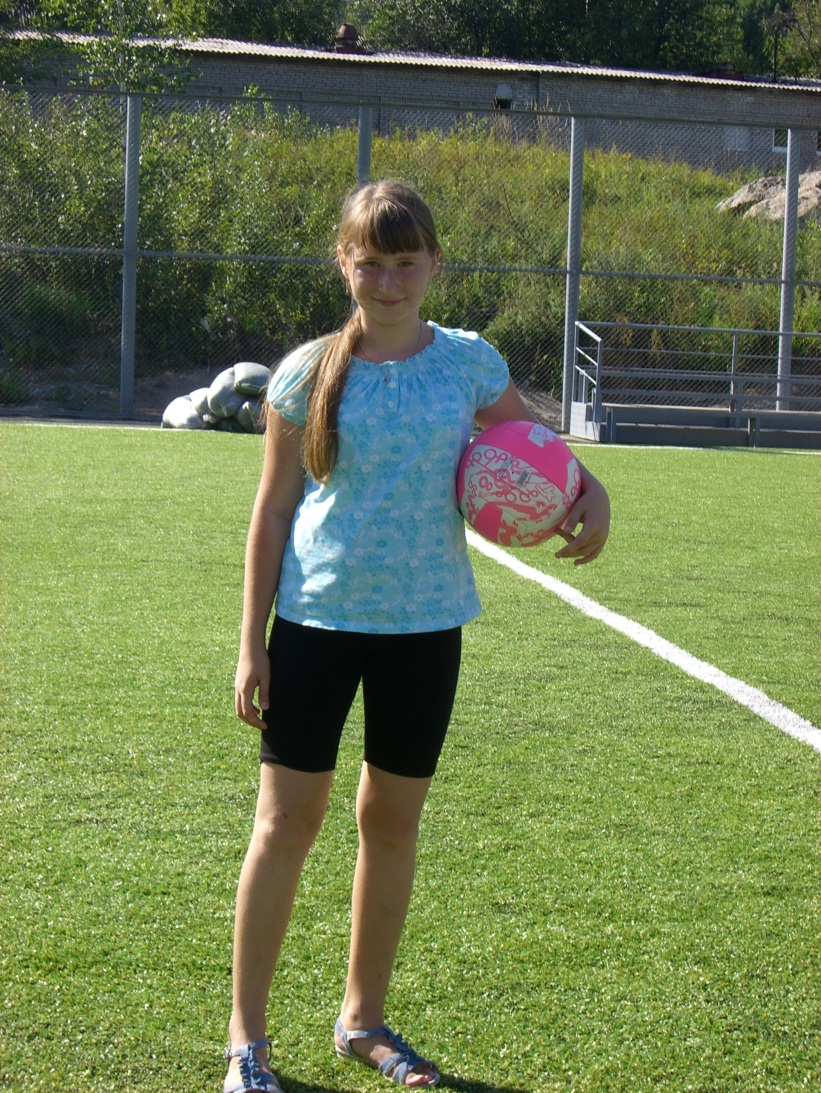              I'm on the field with the ball.       I like to play 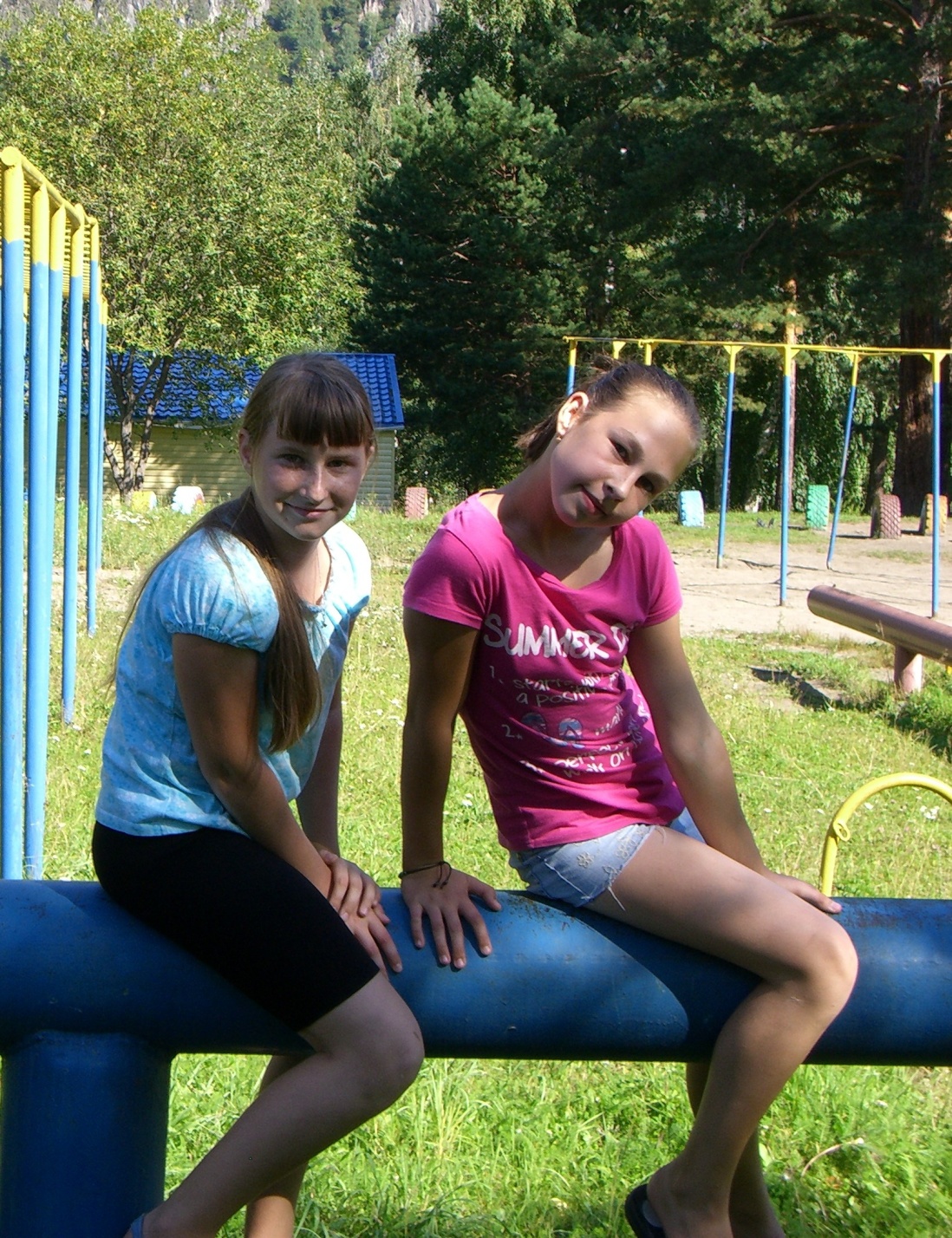 My friend Kate also likes to go in for sports in summer.We do it together.В фотоотчёте использованы фотографии Нелидовой Ксении с разрешения мамы Нелидовой В.Н.А также  http://www.fresher.ru/images6/rossiyane-vyberut-talisman-sochi-2014/5.jpg